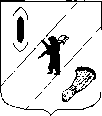 АДМИНИСТРАЦИЯ  ГАВРИЛОВ-ЯМСКОГОМУНИЦИПАЛЬНОГО  РАЙОНАПОСТАНОВЛЕНИЕ29.04.2020 № 365О внесении изменений в постановление Администрации Гаврилов-Ямского муниципального района от 30.03.2020 № 300В связи с реализацией на территории Гаврилов-Ямского муниципального района комплекса ограничительных и иных мероприятий, направленных на обеспечение санитарно-эпидемиологической благополучия  населения в связи с распространением новой коронавирусной инфекции (COVID-19), руководствуясь статьей 26 Устава Гаврилов-Ямского муниципального района Ярославской области,АДМИНИСТРАЦИЯ МУНИЦИПАЛЬНОГО РАЙОНА ПОСТАНОВЛЯЕТ:1. Внести в постановление  Администрации Гаврилов-Ямского муниципального района от 30.03.2020 №300 «Об утверждении Порядка  осуществления ведомственного контроля за соблюдением требований Федерального закона от 18 июля 2011 года №223-ФЗ «О закупках товаров, работ, услуг отдельными видами юридических лиц» и иных принятых в соответствии с ним нормативных правовых актов Российской Федерации» следующее изменение, в пункте 2 слова «не позднее 30 апреля 2020 года» заменить словами «не позднее 31 мая 2020 года».2. Контроль за исполнением постановления возложить на заместителя Главы Администрации муниципального района Шабарову В.Н.3. Постановление опубликовать в районной массовой газете «Гаврилов-Ямский вестник» и разместить на официальном сайте Администрации муниципального района.4. Постановление вступает в силу с момента подписания.Глава Администрациимуниципального района				                             А.А.Комаров